ATIVIDADE COMPLEMENTARES PARA OS ALUNOS DA EDUCAÇÃO ESPECIAL (INCLUSÃO)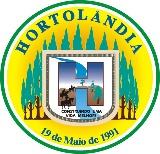 ESCOLA: EMEF PROFESSORA PATRÍCIA MARIA CAPELATO BASSOProfessor/AEE: Rosimeire F. Padilha RochaData: 14/06 a 25/06/2021Registro semanal das aulas suspensas nos termos do Decreto nº 4369/2020, com atividades realizadas de forma não presencial mediada.OBS: As atividades prontas deverão ser datadas e guardadas para serem entregues para a professora de Educação Especial “Rosimeire” em momento oportuno.ATIVIDADE COMPLEMENTARES PARA OS ALUNOS DA EDUCAÇÃO ESPECIAL (INCLUSÃO)ESCOLA: EMEF PROFESSORA PATRÍCIA MARIA CAPELATO BASSOProfessor/AEE: Rosimeire F. Padilha RochaData: 14/06 a 25/06/2021Atividades impressas.                                         Registro semanal das aulas suspensas nos termos do Decreto nº 4369/2020, com atividades realizadas de forma não presencial mediada.OBS: As atividades prontas deverão ser datadas e guardadas para serem entregues para a professora de Educação Especial “Rosimeire” em momento oportuno.ObjetivoAtividade 	- Estabelecer relações de comparação entre objetos, observando suas propriedades;- Quantificar os elementos;- Identificar a quantidade em grupos distintos de objetos.- Agrupar as quantidades  de elementos; - Utilizar diferentes estratégias para quantificar os elementos.- Identificar os conceitos de: atrás e em cima;- Utilizar diferentes estratégias para quantificar os elementos;- Desenvolver e compreender conceitos matemáticosSemana: 14/06 à 18/06/2021. ATIVIDADE: Quantificar os elementos da imagem / Categorizar os elementos.INSTRUÇÕES PARA REALIZAÇÃO DAS ATIVIDADES:	(Páginas 5 e 6)Observar a imagem;Resolver as situações de problemas, assinalando a resposta correta;Recortar e colar os objetos que vai dentro da geladeira (página 6)..Semana: 21/06 a 25/06/2021ATIVIDADE: Quantificar os elementos da imagem e resolver as adições.INSTRUÇÕES PARA REALIZAÇÃO DAS ATIVIDADES:(Páginas 7 e 8)Observar a imagem;Resolver as situações de problemas, assinalando a resposta correta;Resolver as adições, somando as imagens.ObjetivoAtividade 	- Promover o desenvolvimento do vocabulário, favorecendo a estabilização de formas ortográficas;- Despertar o prazer da leitura;- Construir compreensão global do texto lido;- Desenvolver e compreende conceitos matemáticos;- Resolver contas de adição.- Ordenar as sílabas;- Formar palavras;- Ampliar o vocabulário oral e escrito;- Construir palavras por meio de junções de sílabas- Desenvolver e compreender conceitos matemáticos.- Utilizar diferentes estratégias para quantificar os elementos;Semana: 14/06 à 18/06/2021.ATIVIDADE: Leitura e interpretação de texto / Resolver as adições.INSTRUÇÕES PARA O DESENVOLVIMENTO DAS ATIVIDADES: (Páginas 5 e 6)Realize a leitura do texto (com auxílio dos pais);Responda as perguntas relacionadas ao texto;Resolva as subtrações (com auxílio dos pais).Semana: 21 a 25/06/2021	ATIVIDADE: Associar imagem as palavras / Formar palavras / Quantificar os elementos.INSTRUÇÕES PARA O DESENVOLVIMENTO DAS ATIVIDADES: (Páginas 7 e 8).Ligue a palavra ao seu respectivo desenho;Pinte as sílabas que formam o nome dos desenhos;Observe as cestas de frutas;Resolva as situações problemas.